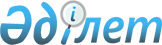 Қаратөбе аудандық мәслихатының 2009 жылғы 22 желтоқсандағы N 16-2 "2010-2012 жылдарға арналған аудандық бюджет туралы" шешіміне өзгерістер мен толықтырулар енгізу туралы
					
			Күшін жойған
			
			
		
					Батыс Қазақстан облысы Қаратөбе аудандық мәслихаттың 2010 жылғы 4 тамыздағы N 21-2 шешімі. Батыс Қазақстан облысы Қаратөбе ауданы әділет басқармасында 2010 жылғы 11 тамызда N 7-9-98 тіркелді. Күші жойылды Батыс Қазақстан облысы Қаратөбе ауданы мәслихатының 2010 жылғы 25 желтоқсандағы N 25-7 шешімімен      Ескерту. Күші жойылды Батыс Қазақстан облысы Қаратөбе ауданы мәслихатының 25.12.2010 N 25-7 шешімімен.      Қазақстан Республикасының Бюджет кодексіне және Қазақстан Республикасының "Қазақстан Республикасындағы жергілікті мемлекеттік басқару және өзін-өзі басқару туралы" Заңына, Батыс Қазақстан облыстық мәслихатының 2009 жылғы 14 желтоқсандағы "2010-2012 жылдарға арналған облыстық бюджет туралы" N 16-1 (Әділет департаментінде 2009 жылдың 20 желтоқсанында N 3035 ретпен мемлекеттік тіркеуден өткен) шешіміне өзгерістер мен толықтырулар енгізу туралы 2010 жылғы 30 шілдедегі N 23-1 (Әділет департаментінде 2010 жылдың 6 тамызда N 3046 ретпен мемлекеттік тіркеуден өткен) санды шешіміне сәйкес аудандық мәслихат ШЕШІМ ЕТТІ:



      1. "2010-2012" жылдарға арналған аудандық бюджет туралы" Қаратөбе аудандық мәслихатының 2009 жылғы 22 желтоқсандағы N 16-2 шешіміне (Нормативтік құқықтық актілерді мемлекеттік тіркеу тізілімінде N 7-9-89 болып тіркелген, "Қаратөбе өңірі" газетінің 2010 жылғы 22 қаңтардағы N 4 санында жарияланған) келесі өзгерістер мен толықтырулар енгізілсін:



      1) 1-тармақта:

      1) тармақшадағы "1 768 600" деген сандар "2 072 752" деген сандармен ауыстырылсын;

      "1 631 419" деген сандар "1 935 571" деген сандармен ауыстырылсын;

      2) тармақшадағы "1 734 924" деген сандар "2 038 582" деген сандармен ауыстырылсын;



      2) 6-тармақтың:

      екінші абзацта "224 835" деген сандар "246 087" деген сандармен ауыстырылсын;

      үшінші абзацта "1 526" деген сандар "1 280" деген сандармен ауыстырылсын;

      жиырма үшінші абзацта "283 917" деген сандар "566 817" деген сандармен ауыстырылсын;

      жиырма алтыншы абзацта "10 000" деген сандар "10 547" деген сандармен ауыстырылсын;

      отыз бірінші абзацта "21 201" деген сандар "31 699" деген сандармен ауыстырылсын;

      мынадай мазмұндағы отыз төртінші, отызыншы бесінші, отыз алтыншы, отыз жетінші абзацтармен толықтырылсын:

      "Облыстық бюджет есебінен Қаратөбе ауылында 100 орындық интернаты бар 300 орындық орта мектеп салу құрылысына – 98 203 мың теңге.

      Қаратөбе және Шөптікөл елді мекендеріне әлеуметтік нысандар қосуға ауылішік газ құбыры құрылысына – 184 150 мың теңге.

      "Үздік елді мекен" байқау-конкурсының жеңімпаздарына сыйлықақы беруге (Қаратөбе селолық округі – 1 000,0, Жусандой селолық округі – 2 000,0) – 3 000 мың теңге.

      Халықты жұмыспен қамту саласында азаматтарды әлеуметтік қорғау жөніндегі қосымша шараларға – 8 000 мың теңге.";



      3) осы шешімге 1 қосымша аталып отырған шешімнің 1 қосымшасына сәйкес жаңа редакцияда жазылсын.



      2. Осы шешім 2010 жылдың 1 қаңтарынан бастап қолданысқа енгізіледі.      Сессия төрағасы                  Н. Мендешов

      Аудандық мәслихат хатшысы        Т. Сағынов

Мәслихатының

2010 жылғы 4 тамыздағы

N 21-2 шешіміне 1 қосымшаМәслихаттың

2009 жылғы 22 желтоқсандағы

N 16-2 шешіміне 1 қосымша 2010 жылға арналған аудандық бюджет
					© 2012. Қазақстан Республикасы Әділет министрлігінің «Қазақстан Республикасының Заңнама және құқықтық ақпарат институты» ШЖҚ РМК
				СанатыСанатыСанатыСанатыСанатыСомасыСыныбыСыныбыСыныбыСыныбыСомасыIшкi сыныбыIшкi сыныбыIшкi сыныбыСомасыЕрекшелігіЕрекшелігіСомасыАтауыСомасыІ. Кірістер2 072 7521000Салыктық түсiмдер134 31101Табыс салығы64 8382Жеке табыс салығы64 83803Әлеуметтiк салық62 0971Әлеуметтiк салық62 09704Меншiкке салынатын салықтар6 3791Мүлiкке салынатын салықтар2 2063Жер салығы3514Көлiк құралдарына салынатын салық3 2495Бірыңғай жер салығы57305Тауарларға, жұмыстарға және қызметтерге салынатын iшкi салықтар7602Акциздер1963Табиғи және басқа да ресурстарды пайдаланғаны үшiн түсетiн түсiмдер1604Кәсiпкерлiк және кәсiби қызметтi жүргiзгенi үшiн алынатын алымдар40408Заңдық мәнді іс-әрекеттерді жасағаны және (немесе) оған уәкілеттігі бар мемлекеттік органдар немесе лауазымды адамдар құжаттар бергені үшін алынатын міндетті төлемдер2371Мемлекеттік баж2372Салықтық емес түсiмдер2 87001Мемлекет меншiгінен түсетін түсiмдер3205Мемлекет меншігіндегі мүлікті жалға беруден түсетін кірістер32004Мемлекеттік бюджеттен қаржыландырылатын, сондай-ақ Қазақстан Республикасы Ұлттық Банкінің бюджетінен (шығыстар сметасынан) ұсталатын және қаржыландырылатын мемлекеттік мекемелер салатын айыппұлдар, өсімпұлдар, санкциялар, өндіріп алулар1 9001Мемлекеттік бюджеттен қаржыландырылатын,сондай-ақ Қазақстан Республикасы Ұлттық банкінің бюджетінен шығыстар сметасынан ұсталатын және қаржыландырылатын мемлекеттік мекемелер салатын айыппұлдар, өсімпұлдар, санкциялар, өндіріп алулар1 90006Баска да салықтық емес түсімдер6501Басқа да салықтық емес түсімдер6504Трансферттердің түсімдері1 935 57102Мемлекеттiк басқарудың жоғары тұрған органдарынан түсетiн трансферттер1 935 5712Ағымдағы нысаналы трансферттер246 0872Нысаналы даму трансферттері566 8172Субвенциялар1 122 667Функционалдық топФункционалдық топФункционалдық топФункционалдық топФункционалдық топКіші функцияКіші функцияКіші функцияКіші функцияБюджеттік бағдарламалардың әкiмшiсiБюджеттік бағдарламалардың әкiмшiсiБюджеттік бағдарламалардың әкiмшiсiБағдарламаБағдарламаАтауыII. Шығындар2 038 58201Жалпы сипаттағы мемлекеттiк қызметтер 140 2271Мемлекеттiк басқарудың жалпы функцияларын орындайтын өкiлдi, атқарушы және басқа органдар140 227112Аудан (облыстық маңызы бар қала) мәслихатының аппараты11 797001Аудан (облыстық маңызы бар қала) мәслихатының қызметін қамтамасыз ету жөніндегі қызметтер11 797122Аудан (облыстық маңызы бар қала) әкімінің аппараты41 023001Аудан (облыстық маңызы бар қала) әкімінің қызметін қамтамасыз ету жөніндегі қызметтер40 863004Мемлекеттік органдарды материалдық-техникалық жарақтандыру160123Қаладағы аудан, аудандық маңызы бар қала, кент, ауыл  (село), ауылдық (селолық) округ әкімінің аппараты74 439001Қаладағы аудан, аудандық маңызы бар қаланың, кент, ауыл (село), ауылдық (селолық) округ әкімінің қызметін қамтамасыз ету жөніндегі қызметтер73 994023Мемлекеттік органдарды материалдық-техникалық жарақтандыру4452Қаржылық қызмет7 878452Ауданның (облыстық маңызы бар қаланың) қаржы бөлімі7 878001Аудандық бюджетті орындау және коммуналдық меншікті (областық манызы бар қала) саласындағы мемлекеттік саясатты іске асыру жөніндегі қызметтер7 8783Жоспарлау және статистикалық қызмет5 090453Ауданның (облыстық маңызы бар қаланың) экономика және бюджеттік жоспарлау бөлімі5 090001Экономикалық саясатты, мемлекеттік жоспарлау жүйесін қалыптастыру және дамыту және ауданды (областық манызы бар қаланы) басқару саласындағы мемлекеттік саясатты іске асыру жөніндегі қызметтер5 09002Қорғаныс3 5081Әскери мұқтаждар3 508122Аудан (облыстық маңызы бар қала) әкімінің аппараты3 508005Жалпыға бірдей әскери міндетті атқару шеңберіндегі іс-шаралар3 50804Бiлiм беру1 210 0401Мектепке дейiнгi тәрбие және оқыту68 205464Ауданның (облыстық манызы бар қаланың) білім беру бөлімі68 205009Мектепке дейінгі тәрбие ұйымдарының қызметін қамтамасыз ету68 2052Бастауыш, негізгі орта және жалпы орта білім беру795 072464Ауданның (облыстық манызы бар қаланың) білім беру бөлімі795 072003Жалпы бiлiм беру759 719006Балаларға қосымша білім беру  35 3539Бiлiм беру саласындағы өзге де қызметтер346 763464Ауданның (облыстық манызы бар қаланың) білім беру бөлімі22 311001Жергіліктті деңгейде білім беру саласындағы мемлекеттік саясатты іске асыру жөніндегі қызметтер5 559004Ауданның (областык маңызы бар қаланың) мемлекеттік білім беру мекемелерінде білім беру жүйесін ақпараттандыру2 353005Ауданның (областык маңызы бар қаланың) мемлекеттік білім беру мекемелер үшін оқулықтар мен оқу-әдiстемелiк кешендерді сатып алу және жеткізу14 221007Аудандық (қалалалық) ауқымдағы мектеп олимпиадаларын және мектептен тыс іс-шараларды өткiзу178467Ауданның (облыстық маңызы бар қаланың) құрылыс бөлімі324 452037Білім беру объектілерін салу және реконструкциялау324 45205Денсаулық сақтау3059Денсаулық сақтау саласындағы өзге де қызметтер305123Қаладағы аудан, аудандық маңызы бар қала, кент, ауыл  (село), ауылдық (селолық) округ әкімінің аппараты305002Ерекше жағдайларда сырқаты ауыр адамдарды дәрігерлік көмек көрсететін ең жақын денсаулық сақтау ұйымына жеткізуді ұйымдастыру30506Әлеуметтiк көмек және әлеуметтiк қамсыздандыру176 0892Әлеуметтiк көмек161 985123Қаладағы аудан, аудандық маңызы бар қала, кент, ауыл  (село), ауылдық (селолық) округ әкімінің аппараты7 328003Мүқтаж азаматтарға үйінде әлеуметтік көмек көрсету7 328451Ауданның (облыстық манызы бар қаланың) жүмыспен қамту және әлеуметтік бағдарламар бөлімі154 657002Енбекпен қамту бағдарламасы66 788005Мемлекеттiк атаулы әлеуметтік  көмек15 278006Турғын үй көмегі10 316007Жергілікті өкілетті органдардың шешімі бойынша мұқтаж азаматтардың жекелеген топтарына әлеуметтік көмек19 468010Үйден тәрбиеленіп оқытылатын мүгедек балаларды материалдық қамтамасыз ету1 280014Мүқтаж азаматтарға үйде әлеуметтік көмек көрсету72401618 жасқа дейінгі балаларға  мемлекеттік  жәрдемақылар 34 195017Мүгедектерді оңалту жеке бағдарламасына сәйкес, мұқтаж мүгедектерді міндетті гигиеналық құралдармен қамтамасыз етуге, және ымдау тілі мамандарының, жеке көмекшілердің қызмет көрсету2 374019Ұлы Отан соғысындағы Жеңістің 65 жылдығына орай Ұлы Отан соғысының қатысушылары мен мүгедектеріне Тәуелсіз Мемлекеттер Достастығы елдері бойынша, Қазақстан Республикасының аумағы бойынша жол жүруін, сондай-ақ оларға және олармен бірге жүретін адамдарға Мәскеу, Астана қалаларында мерекелік іс-шараларға қатысуы үшін тамақтануына, тұруына, жол жүруіне арналған шығыстарын төлеуді қамтамасыз ету114020Ұлы Отан соғысындағы Жеңістің 65 жылдығына орай Ұлы Отан соғысының қатысушылары мен мүгедектеріне, сондай-ақ оларға теңестірілген,  оның ішінде майдандағы армия құрамына кірмеген, 1941 жылғы 22 маусымнан бастап 1945 жылғы 3 қыркүйек аралығындағы кезеңде әскери бөлімшелерде, мекемелерде, әскери-оқу орындарында әскери қызметтен өткен, запасқа босатылған (отставка), "1941-1945 жж. Ұлы Отан соғысында Германияны жеңгенi үшiн" медалімен немесе "Жапонияны жеңгені үшін"  медалімен марапатталған әскери қызметшілерге, Ұлы Отан соғысы жылдарында тылда кемінде алты ай жұмыс істеген (қызметте болған) адамдарға біржолғы материалдық көмек төлеу4 1209Әлеуметтiк көмек және әлеуметтiк қамтамасыз ету салаларындағы өзге де қызметтер14 104451Ауданның (облыстық маңызы бар қаланың) жұмыспен қамту және әлеуметтік бағдарламалар бөлімі14 104001Жергілікті деңгейде ауданның жұмыспен қамтуды қамтамасыз ету және үшін әлеуметтік бағдарламаларды іске асыру саласындағы мемлекеттік саясатты іске асыру жөніндегі қызметтер 12 170011Жәрдемақыларды және басқа да әлеуметтік төлемдерді есептеу, төлеу мен жеткізу бойынша қызметтерге ақы төлеу1 93407Тұрғын үй-коммуналдық шаруашылық271 2781Тұрғын ұй шаруашылығы40 374458Ауданның (облыстық маңызы бар қаланың) тұрғын ұй коммуналдық шаруашылық, жолаушылар көлігі және автомобиль жолдары бөлімі 2 700004Азматтардың жекелген санаттарын тұрғын үймен қамтамасыз ету2 700467Ауданның (облыстық маңызы бар қаланың) құрылыс бөлімі37 674003Мемлекеттік коммуналдық тұрғын үй қорының тұрғын үй құрылысы және (немесе) сатып алу27 127004Инженерлік коммуникациялық инфрақұрылымды дамыту, жайластыру және (немесе) сатып алу10 5472Коммуналдық шаруашылық204 691467Ауданның (облыстық маңызы бар қаланың) құрылыс бөлімі204 691005Коммуналдық шаруашылығын дамыту202 251006Сумен жабдықтау жүйесін дамыту2 4403Елдi-мекендердi коркейту26 213123Қаладағы аудан, аудандық маңызы бар қала, кент, ауыл  (село), ауылдық (селолық) округ әкімінің аппараты17 400008Елді-мекендерде  көшелерді  жарықтандыру2 800009Елді-мекендердің санитариясын қамтамасыз ету2 000011Елді-мекендердi абаттандыру мен көгалдандыру12 600458Ауданның (облыстық маңызы бар қаланың) тұрғын ұй коммуналдық шаруашылық, жолаушылар көлігі және автомобиль жолдары бөлімі 8 813016Елдi мекендердiң санитариясын қамтамасыз ету3 613018Елдi мекендердi абаттандыру және көгалдандыру5 20008Мәдениет, спорт, туризм және ақпараттық кеңістiк148 5541Мәдениет саласындағы қызмет100 614455Ауданның (облыстық маңызы бар қаланың) мәдениет және тілдерді дамыту бөлімі100 614003Мәдени-демалыс  жұмысын  қолдау100 6142Спорт1 637465Ауданның (облыстық маңызы бар қаланың) дене шынықтыру  және және спорт бөлімі1 637006Аудандық (облыстық маңызы бар қалалық) деңгейде спорттық жарыстар өткiзу1 6373Ақпараттық кеңiстiк32 487455Ауданның (облыстық маңызы бар қаланың) мәдениет және  тілдерді дамыту бөлімі24 693006Аудандық (қалалық) кітапханалардың  жүмыс істеуі24 693456Ауданның (облыстық маңызы бар қаланың) ішкі саясат бөлімі7 794002Газеттер мен журналдар арқылы мемлекеттік ақпараттық саясат жүргізу жөніндегі қызметтер6 794005Телерадио хабарларын тарату арқылы мемлекеттік ақпараттық саясатты жүргізу жөніндегі қызметтер1 0009Мәдениет, спорт, туризм және  ақпараттық кеңістікті ұйымдастыру  жөніндегі өзге де қызметтер13 816455Ауданның (облыстық маңызы бар қаланың) мәдениет және тілдерді дамыту бөлімі5 225001Жергілікті деңгейде тілдерді және мәдениетті дамыту саласындағы мемлекеттік саясатты іске асыру жөніндегі қызметтер5 225456Ауданның (облыстық маңызы бар қаланың) ішкі саясат бөлімі6 270001Жергілікті деңгейде аппарат, мемлекеттілікті нығайту және азаматтардың әлеуметтік сенімділігін қалыптастыруда мемлекеттік саясатты іске асыру жөніндегі қызметтер3 970003Жастар саясаты саласындағы өңірлік бағдарламаларды iске асыру2 300465Ауданның (облыстық маңызы бар қаланың) дене шынықтыру және спорт бөлімі2 321001Жергілікті деңгейде дене шынықтыру және спорт саласындағы мемлекеттік саясатты іске асыру жөніндегі қызметтер2 32110Ауыл, су, орман, балық шаруашылығы, ерекше қорғалатын табиғи аумақтар, қоршаған ортаны және жануарлар дүниесін қорғау, жер қатынастары65 9041Ауыл шаруашылығы11 557453Ауданның (облыстық маңызы бар қаланың) экономика және бюджеттік жоспарлау бөлімі2 512099Республикалық бюджеттен берілетін нысаналы трансферттер есебiнен ауылдық елді-мекендер саласының мамандарын әлеуметтік қолдау шараларын іске асыру 2 512462Ауданның (облыстық маңызы бар қаланың) ауыл шаруашылық бөлімі5 275001Жергілікте деңгейде ауыл шаруашылығы саласындағы мемлекеттік саясатты іске асыру жөніндегі қызметтер  5 275473Ауданның (облыстық маңызы бар қаланың) ветеринария бөлімі3 770001Жергілікте деңгейде ветеринария саласындағы мемлекеттік саясатты іске асыру жөніндегі қызметтер  3 580004Мемлекеттік органдарды  материалдық-техникалық  жарақтандыру1906Жер қатынастары6 141463Ауданның (облыстық маңызы бар қаланың) жер қатынастары бөлімі6 141001Аудан (областық манызы бар қала) аумағында жер қатынастарын реттеу саласындағы мемлекеттік саясатты іске асыру жөніндегі қызметтер5 519005Ақпараттық жүйелер құру450008Мемлекеттік органдарды материалдық-техникалық жарақтандыру1729Ауыл, су, орман, балық шаруашылығы және қоршаған ортаны қорғау мен жер қатынастары саласындағы өзге де қызметтер48 206455Ауданның (облыстық маңызы бар қаланың) мәдениет және тілдерді дамыту бөлімі30 000008Өңірлік жұмыспен қамту және кадрларды қайта даярлау стратегиясын іске асыру шеңберінде ауылдарда (селоларда), ауылдық (селолық) округтерде әлеуметтік жобаларды қаржыландыру30 000473Ауданның (облыстық маңызы бар қаланың) ветеринария бөлімі18 206011Эпизотияға қарсы іс-шаралар жүргізу18 20611Өнеркәсіп, сәулет, қала құрылысы және құрылыс қызметі9 9612Сәулет, қала құрылысы және құрылыс қызметі9 961467Ауданның (облыстық маңызы бар қаланың) құрылыс бөлімі6 303001Жергілікті деңгейде құрылыс саласындағы мемлекеттік саясатты іске асыру жөніндегі қызметтер6 153018Мемлекеттік органдарды материалдық-техникалық жарақтандыру150468Ауданның (облыстық маңызы бар қаланың) қала құрылысы және сәулет бөлімі3 658001Жергілікті деңгейде сәулет және қала құрылысы саласындағы мемлекеттік саясатты іске асыру жөніндегі қызметтер3 65813Басқалар10 1693Кәсіперлік қызметті қолдау және бәсекелестікті қорғау3 657469Ауданның (облыстық маңызы бар) кәсіпкерлік бөлімі3 657001Жергілікті деңгейде кәсіпкерлік пен өнеркәсіпті дамыту саласындағы мемлекеттік саясатты іске асыру жөніндегі қызметтер3 6579Басқалар6 512452Ауданның (облыстық маңызы бар қала) қаржы бөлімі2 058012Ауданның (облыстық маңызы бар қаланың) жергілікті атқарушы органының резерві 2 058458Ауданның (облыстық маңызы бар қаланың) тұрғын ұй коммуналдық шаруашылық, жолаушылар көлігі және автомобиль жолдары бөлімі 4 454001Жергілікті деңгейде тұрғын үй-коммуналдық шаруашылығы, жолаушылар көлігі және автомобиль жолдары саласындағы мемлекеттік саясатты іске асыру жөніндегі қызметтер4 45415Трансферттер2 5471Трансферттер2 547452Ауданның (облыстық маңызы бар қаланың) қаржы бөлімі2 547006Нысаналы пайдаланылмаған (толық пайдаланылмаған) трансферттерді қайтару2 547III. Таза бюджеттік несиелендіру17 804Бюджеттік несиелер17 80410Ауыл, су, орман, балық шаруашылығы, ерекше қорғалатын табиғи аумақтар, қоршаған ортаны және жануарлар дүниесін қорғау, жер қатынастары17 8041Ауыл шаруашылығы17 804453Ауданның экономика және бюджеттік жоспарлау бөлімі 17 804006Ауылдық елді-мекендердің әлеуметтік саласының мамандарын әлеуметтік қолдау шараларын іске асыру үшін бюджеттік кредиттер17 804СанатыСанатыСанатыСанатыСанатыСыныбыСыныбыСыныбыСыныбыІшкі сыныбыІшкі сыныбыІшкі сыныбыАтауы5Бюджеттік несиелерді өтеу001Бюджеттік кредиттерді өтеу01Мемлекеттік бюджеттен берілген бюджеттік несиелерді өтеуIV. Қаржы активтермен жасалатын операциялар бойынша сальдо7 849Функционалдық топФункционалдық топФункционалдық топФункционалдық топФункционалдық топКіші функцияКіші функцияКіші функцияКіші функцияБюджеттік бағдарламалардың әкiмшiсiБюджеттік бағдарламалардың әкiмшiсiБюджеттік бағдарламалардың әкiмшiсiБағдарламаБағдарламаАтауыҚаржы активтерін сатып алу7 84913Басқалар7 8499Басқалар7 849452Ауданның (облыстық маңызы бар қала) қаржы бөлімі7 849014Заңды тұлғалардың жарғылық капиталын қалыптастыру немесе ұлғайту7 849СанатыСанатыСанатыСанатыСанатыСыныбыСыныбыСыныбыСыныбыІшкі сыныбыІшкі сыныбыІшкі сыныбыАтауы06Мемлекеттің қаржы активтерін сатудан түсетін түсімдер001Мемлекеттің қаржы активтерін сатудан түсетін түсімдер01Қаржы активтерін ел ішінде сатудан түсетін түсімдерV. БЮДЖЕТ ТАПШЫЛЫҒЫ (ПРОФИЦИТІ)8 517VI. БЮДЖЕТ ТАПШЫЛЫҒЫН ҚАРЖЫЛАНДЫРУ (ПРОФИЦИТІН ПАЙДАЛАНУ) -8 5178Қарыздар түсімі17 80401Мемлекеттік ішкі қарыздар17 8042Қарыз алу келісім-шарттары17 804Ауданның (облыстық маңызы бар қаланың) жергілікті атқарушы органы алатын қарыздар17 80416Қарыздарды өтеу30 4941Қарыздарды өтеу30 494452Ауданның (облыстық маңызы бар қала) қаржы бөлімі30 494009Жергілікті атқарушы органдардың борышын өтеу30 49408Бюджет қаражаттарының пайдаланылатын қалдықтары4 17301Бюджет қаражаты қалдықтары4 1731Бюджет қаражатының бос қалдықтары4 173